Date: 30 January 2012REPORT OF THE WRC-12 AGENDA ITEM COORDINATOR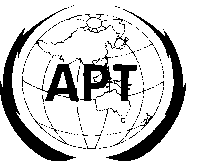 ASIA-PACIFIC TELECOMMUNITYAPT Coordination Meetings During RA-12 and WRC-12APT Coordination Meetings During RA-12 and WRC-12Agenda Item No.: 4Name of the Coordinator ( with Email): Akira Hashimoto (hashimoto@nttdocomo.co.jp)Issues:In accordance with Resolution 95 (Rev.WRC-07), to review the resolutions and recommendations of previous conferences with a view to their possible revision, replacement or abrogation;APT Proposals:APT provided a Table listing all the WRC Resolutions/Recommendations associated with their proposed actions as a basis for the discussion on Agenda item 4.Status of the APT Proposals:Through the discussion within SWG 6B1, it was agreed to retain about 50 Resolutions and 15 Recommendations with NO Change, based on the APT’s input (the number of Resolutions for NOC may further increase through the later discussion).Also it was agreed to suppress 7 Resolutions and 1 Recommendation which is in line with the APT position.For those Resolutions/Recommendations for which different proposals have been made, the APT’s proposals have been accepted not to suppress Resolution 900 and Recommendation 503. Issues to be discussed at the Coordination Meeting:Reorganization of the GMDSS-related Resolutions (331 and 345) is to be discussed. The APT is wishing to keep its position so that necessary elements in both Resolutions would be retained. Specific comments on this issue are welcome.Comments/Remarks by the Coordinator:The work within SWG 6B1 is making good progress. 